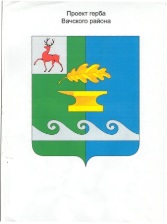            ОТДЕЛ КУЛЬТУРЫАДМИНИСТРАЦИИ ВАЧСКОГО МУНИЦИПАЛЬНОГО РАЙОНАул. Советская, д.12 «А», р.п. Вача, Нижегородской области,606150       Тел., факс: (831-73) 6-17-60    E-mail: ок.vacha52@mail.ru     от  ____________  №  _____   на           О предоставлении информацииОтдел культуры администрации Вачского муниципального района предоставляет план общероссийских акций и Новогодних мероприятий на территории отдела культуры и подразделения отдела культуры План общероссийских акций и Новогодних мероприятий на территории подразделения отдела культуры Вачского муниципального района  МБУК «ЦМБС» Вачского муниципального районаРДК им. СолдатоваМБУК «ЦМКС»МБУ «ДЮСШ «Арефино»Название районаНаименование мероприятия (формат мероприятия: онлайн/офлайн)Адрес проведенияДата и время проведенияФИО ответственного за проведение акции в районеВачский муниципальный районАкция «Здоровый в Новый год!»(офлайн)Д. Алтунино27 декабряЩербакова Ю.А., заведующая Алтунинской сельской библиотекойВачский муниципальный районФлешмоб «С Новым годом, медики!»С. НовоселкиС 25 декабря по 9 январяКраснова Е.Н.,Заведующая Новосельской сельской библиотекойВачский муниципальный районАкция «Новогодние окна»С. НовоселкиС 25 декабря по 9 январяКраснова Е.Н.,Заведующая Новосельской сельской библиотекойВачский муниципальный районАкция «Новогодние окна»С. ЯковцевоС 25 декабря по 9 январяГрязнова Е.А.Заведующая Яковцевской сельской библиотекойВачский муниципальный районАкция «Новогодние окна»С. АрефиноС 25 декабря по 9 январяВишнякова А.Н.,Заведующая Арефинской сельской библиотекойВачский муниципальный районАкция «Новогодние окна»С. ЧулковоС 25 декабря по 9 январяТокарева Н.В.,Заведующая Чулковской сельской библиотекойВачский муниципальный районАкция «Новогодние окна»С. ФилинскоеС 25 декабря по 9 январяГусева М.В.,Заведующая Филинской сельской библиотекойВачский муниципальный районАкция «Новогодние окна»д. МедоварцевоС 25 декабря по 9 январяБлатова Н.В.,Заведующая Медоварцевской сельской библиотекойВачский муниципальный районАкция «Новогодние окна»р.п. ВачаС 25 декабря по 9 январяЛебедева Н.П.Заведующая Центральной детской библиотекойВачский муниципальный районАкция «Новогодние окна»Р.п. ВачаС 25 декабря по 9 январяЧеснокова Г.В.,Заведующая Центральной районной библиотекойМБУК «ЦМБС»МБУК «ЦМБС»МБУК «ЦМБС»МБУК «ЦМБС»МБУК «ЦМБС»Название районаНаименование мероприятия (формат мероприятия: онлайн/офлайн)Адрес проведенияДата и время проведенияФИО ответственного за проведение мероприятия в районеВачский муниципальный районРождественские посиделкиЦентральная районная библиотека5 января, 11.00Рябинина Т.В., библиограф МБОВачский муниципальный районВиртуальный  обзор «Илья  Муромец - русский  богатырь» (онлайн)Алтунинская сельская библиотека6 января,11.00Лычагова Н.А., библиотекарь Алтунинской сельской библиотекиВачский муниципальный районЭко - викторина «Загадки  в зимнем  лесу  на  каждом  шагу».(офлайн)Алтунинская сельская библиотека4 января,11.00Лычагова Н.А., библиотекарь Алтунинской сельской библиотекиВачский муниципальный районПрезентация  «История  рождественской  игрушки»(онлайн)Алтунинская сельская библиотекаС 3 январяЛычагова Н.А., библиотекарь Алтунинской сельской библиотекиВачский муниципальный районВыставка «А у  нас  Новый  год! Елка  в  гости  зовёт!»(офлайн)Алтунинская сельская библиотекаС 4 по 15 января Лычагова Н.А., библиотекарь Алтунинской сельской библиотекиВачский муниципальный районВидео – выступление участников клуба «Завалинка» «Рождественская музыкальная открытка» (онлайн)Алтунинская сельская библиотека6 января Щербакова Ю.А., заведующая  Алтунинской сельская библиотекаВачский муниципальный районКнижно-иллюстрированная выставка «Рождественские узоры» (офлайн)Алтунинская сельская библиотека30 декабря по 11 января Щербакова Ю.А., заведующая  Алтунинской сельская библиотекаВачский муниципальный районВыставка-поздравление «С Новым годом, Рождеством, настоящим волшебством!» (офлайн)Медоварцевская сельская библиотека1-9 январяБлатова Н.В., заведующая Медоварцевской сельской библиотекойВачский муниципальный районВыставка-сюрприз «Книги с новогодним настроением» (офлайн)р.п. Вача Центральная районная библиотека1-15 январяСпирина И.И., библиотекарь ЦРБВачский муниципальный районЛитературная онлайн-викторина «Новогодний КНИГОкарнавал» (онлайн)р.п. Вача Центральная районная библиотека3 января, 12.00Гусева Т.Е., библиотекарь ЦРБВачский муниципальный районГромкие чтения «Звезды русских былин» (офлайн)Чулковская библиотека5 январяТокарева Н.В., заведующая Чулковской сельской библиотекойВачский муниципальный районМастер-класс «Новогодняя открытка»(онлайн)Чулковская библиотека6 января, 11.00Токарева Н.В., заведующая Чулковской сельской библиотекойВачский муниципальный районЧас информации «От Рождества до Крещения» (онлайн)Чулковская библиотека6 января, 13.00Вавишина Г.В., библиотекарь Чулковской сельской библиотекойВачский муниципальный районИгровая программа «Рождественский переполох (онлайн)Яковцевская библиотека4 января, 12.00Яковцевская сельская библиотекаВачский муниципальный районСправочное бюро «Снежная нежная сказка зимы» (офлайн)Яковцевская библиотека6 января, 12.00Яковцевская сельская библиотекаВачский муниципальный райончас творчества «Старая сказка на новый лад» (офлайн)р.п. Вача, Центральная детская библиотека28 декабря в 11.00Григорьева К.М., библиотекарь ЦДБВачский муниципальный райончас новогодних чудес «Здравствуй, Дедушка Мороз» (офлайн)р.п. Вача, Центральная детская библиотека4 января в 11.00Лебедева Н.П., заведующая ЦДБВачский муниципальный районлитературный час «Английский пудинг, сэр!»  (офлайн)р.п. Вача, Центральная детская библиотека5 января в 11.00Пащанина Ю.А., библиотекарь ЦДБВачский муниципальный районТематический вечер «Мир твоему дому. Традиции и обычаи» (офлайн)Звягинская библиотека6 января, 13.00Семенова Э.Х., библиотекарь Звягинской сельской библиотекиВачский муниципальный районБеседа с творческими заданиями «Новогодние приключения» (офлайн)Звягинская библиотека6 января, 11.00Семенова Э.Х., библиотекарь Звягинской сельской библиотеки№Наименование мероприятияформаДатаМесто проведения1«С днем рождения, Дед Мороз»Детский онлайн конкурс13-24.12.21РДК2«Новогодняя красавица»Детский онлайн конкурс13-24.12.21РДК3«Новогодний цирковой переполох»Цирковое представление26.12.2111.00-12.30РДК4 «Новогодняя фантазия»концерт26.12.2116.00-18.00РДК5«Музыкальный сундучок Деда Мороза»концерт28.12.2113.00-14.00РДК6«Новогодняя ночь»Развлекательная программа1.01.22.1.30.-3.30РДК площадь7«Новогодние чудеса»Игровая программа у ёлки2.01, 4.01. 2211.00-12.30РДК8«Полицейские снеговики»Церемония награждения3.01.2210.00-11.30.РДК9«Волшебство Рождества»концерт7.01.22РДКМБУК «Централизованная межпоселенческая система»МБУК «Централизованная межпоселенческая система»МБУК «Централизованная межпоселенческая система»МБУК «Централизованная межпоселенческая система»МБУК «Централизованная межпоселенческая система»№ п/пДатаНаименование мероприятияМесто проведения126.12.202113:00«Волшебный мешок Деда Мороза»Игровая программа Казаковский ДК227.12.202114:00Новогоднее представлениеКазаковский ДК 331.12.21-01.01.202200:30Новогодняя развлекательная программа Казаковский  ДК407.01.202211:00«Рождественское чудо»Развлекательно-игровая программа Казаковский ДК 509.01.202212:00Спортивно-развлекательная программа Казаковский ДК 626.12.202114:00«Новогоднее путешествие по сказкам»Театрализованное представление Арефинский ДК731.12.2021.-01.01.202201:00Новогодняя молодежная программа «Новогодняя ночьАрефинский дк801.01.202220:00Новогодняя молодежная программа «С Новым годом!»Арефинский дк907.01.202214:00«Новогоднее путешествие по сказкам»Театрализованное представление 14:00Арефинский ДК1028.12.202115:00Новогодний спектакль для детей «Новый год и волшебный календарь»Чулковский ДК1131.12.2021 -01.01.202221:00Новогодняя развлекательная программаЧулковский ДК1207.01.202216:00Театрализованное представление «Новый год и рождество»Чулковский храм 1330.12.202115:00Детское театрализованное представление Новосельский ДК1431.12.2021 -01.01.202201:30Новогодняя развлекательная программа Новосельский  ДК1503.01.202215:00Новогодний концертНовосельский ДК1607.01.202212:00Рождественское театрализованное представление Новосельский  ДК 1731.12.2021-01.01.202201:00Новогодняя развлекательная программа Филинский  ДК1803.01.202211:00Театрализованное представление  «Сказка дарит чудеса»Филинский ДК1903.01.202213:00Новогодний концерт «Новогоднее чудо»Филинский Дк 2005.01.202212:00Спортивные эстафеты, игры «В гостях у дедушки Мороза»Площадь у с.Филинское  (каток)2107.01.202211:00Игровая программа «Рождественская искорка»	Филинский ДК2207.01.202220:00Танцевальный вечер	Филинский ДК№п/пДатаНаименование мероприятияМесто проведения126.12.202113:00«Волшебный мешок Деда Мороза»Игровая программа Казаковский ДК226.12.202116:00Детский театрализованный концерт «Новогодняя фантазия»РДК им.Солдатова327.12.202114:00Новогоднее представлениеКазаковский ДК 428.12.202113:00«Музыкальный сундучок Деда мороза»Концертная программаРДК им.Солдатова5628.12.202110:00Детская Новогодняя елка «Три новогодних желания»Яковцевский ск726.12.202114:00«Новогоднее путешествие по сказкам»Театрализованное представление Арефинский ДК828.12.202115:00Новогодний спектакль для детей «Новый год и волшебный календарь»Чулковский ДК929.12.202113:00Детская новогодняя елка «Сказочное путешествие»Алтунинский ск1030.12.202115:00Детское театрализованное представление Новосельский ДК1131.12.202115:00Детское новогоднее представление Сергеевский дд1231.12.202115:00«К нам идет новый год!»Детское новогоднее представление Медоварцевский дд1331.12.202117:00Новогоднее представление «Новый год стучится – чудо приключится!»Березовский ск1431.12.202120:00Новогодняя развлекательная программа Сергеевский дд1531.12.202120:00Новогодняя развлекательная программа «Наступает новый год»Белогузовский ск1631.12.202120:00Новогодняя развлекательная программаМедоварцевский дд1731.12.202120:00Новогодняя развлекательная программа «Встречаем новый 2022 год!»Березовский ск1831.12.202120:00Новогодняя развлекательная программаЯковцевский ск1931.12.202121:00Новогодняя развлекательная программа Давыдовский ск2031.12.202118:00Новогодняя развлекательная программа Епифановский ск2101.01.202200:30Новогодняя развлекательная программа «В новый год-в кругу друзей» Лесниковский ск 2201.01.202201:30Новогодняя развлекательная программа «Новогодняя ночь»  Площадь у центральной ёлки р.п. Вача2301.01.202201:00Новогодняя развлекательная программа Филинский  ДК2401.01.202201:30Новогодняя развлекательная программа Новосельский  ДК2501.01.202200:30Новогодняя развлекательная программа Казаковский  ДК2601.01.202201:00Новогодняя молодежная программа «Новогодняя ночь»Арефинский дк2701.01.202200:30Новогодняя развлекательная программа Звягинский  ск2801.01.202200:30Новогодняя развлекательная программа Клинский  ск2901.01.202200:30Новогодняя танцевальная программа возле ёлки Хоккейная площадка с.Алтунино3001.01.202220:00Новогодняя молодежная программа «С Новым годом!»Арефинский дк3102.01.202211:00Игровая программа у ёлки«Новогодние чудеса»Площадь у центральной ёлки р.п. Вача 3202.01.202220:00ДискотекаЕпифановский ск333403.01.202213:00Детская новогодняя программа «Новогодние чудеса»Белогузовский ск3503.01.202215:00Новогодний концертНовосельский ДК3603.01.202211:00Театрализованное представление  «Сказка дарит чудеса»Филинский ДК3703.01.202213:00Новогодний концерт «Новогоднее чудо»Филинский Дк 3804.01.202211:00Игровая программа у ёлки«Новогодние чудеса»Площадь у центральной ёлки р.п. Вача 3905.01.202212:00Спортивные эстафеты, игры «В гостях у дедушки Мороза»Площадь у с.Филинское  (каток)4006.01.202215:00Спортивный турнирЛесниковский ск4106.01.202214:00Детское представление  «Зимняя сказка»Звягинский ск4206.01.202216:00Рождественские колядки(уличные гуляния)Давыдовский ск4306.01.202218:00Рождественский концертСергеевский дд4407.01.202216:00Концертная программа «Волшебство Рождества»РДК им.Солдатова4507.01.202213:00Рождественская ёлкаДавыдовский ск4607.01.202215:00Поздравление Деда Мороза и СнегурочкиЕпифановский ск4707.01.202212:00Рождественская ёлка Яковцевский ск4807.01.202211:00Игровая программа «Рождественская искорка»	Филинский ДК4907.01.202220:00Танцевальный вечер	Филинский ДК5007.01.202216:Театрализованное представление «Новый год и рождество»Чулковский храм 5107.01.202211:00«Открывайте ворота,люди добрые!»КолядкиМедоварцевский дд5207.01.202214:00Рождественская ёлка Площадь возле Клинского ск5307.01.202212:00Рождественское театрализованное представление Новосельский  ДК 5407.01.202214:00«Новогоднее путешествие по сказкам»Театрализованное представление 14:00Арефинский ДК5507.01.202211:30«Рождественская сказка»Развлекательная программа Лесниковский ск5607.01.202211:00«Рождественское чудо»Развлекательно-игровая программа Казаковский ДК 5709.01.202212:00Спортивно-развлекательная программа Казаковский ДК №Наименование мероприятияВремяДатаМесто проведения1Лыжные соревнованияНачало в 11:0004.01.2022г.МБУ «ДЮСШ «Арефино»2Массовое катание на хоккейной площадкеНачало с 14:00 до 21:0002-09.01.2022г.МБУ «ДЮСШ «Арефино»3Прокат лыжНачало с 14:00 до 16:0002-09.01.2022г.МБУ «ДЮСШ «Арефино»4Хоккей с шайбой03.01 и 08.01.2022г.МБУ «ДЮСШ «Арефино»Спорт отдела культурыСпорт отдела культурыСпорт отдела культурыСпорт отдела культурыСпорт отдела культуры№Наименование мероприятияВремяДатаМесто проведения1Кубок района пот волейболу памяти поэта И.Морозова 2021г(женщины)9:0025.12.2021Р.п.Вача, стадион2Спарта-Саров (Высшая лига)13:0025.12.20213Кубок района пот волейболу памяти поэта И.Морозова 2021г(мужчины)15:0025.12.2021Р.п.Вача, стадион4ОКА(Навашино) – ЕРШИ( Вачский район)16:0025.12.20215Хоккей Заречье (Тумботино) – СКА(с. Алтунино)12:0026.12.2021с.Алтунино6Хоккей Спарта  (Арефино) – Форвард(р.п.Вача)20:0029.12.20217Вачская лыжня (с.Арефино)11:0030.12.20218Хоккей СКА  (Алтунино) – Форвард(р.п.Вача)11:0003.01.20229Хоккей ОКА (Навашино) – Спарта (с.Арефино)13:0003.01.202210Хоккей ЕРШИ( Вачский район) – Ювелир (с.Казаково)15:0003.01.202211Хоккей Заречье  (Тумботино) – ЛУЧ (с.Новоселки)17:0003.01.202212Лыжня Паранина (с.Арефино)11:0004.01.2022с.Арефино13Хоккей Спарта 2(Вача) - Арзамас (г.Арзамас)13:0005.01.202214Хоккей Ювелир (с.Казаково)  – СКА (с.Алтунино)11:0007.01.202215Хоккей ЛУЧ (Новоселки) – Форвард(р.п.ВАЧА)13:0007.01.202216Хоккей Заречье  (Тумботино) – ОКА (Навашино)15:0007.01.202217Хоккей Спарта(Вача) –Урень (Урень)13:0008.01.202218Хоккей Спарта(Арефино)- ЕРШИ(Вачский район)16:0008.01.202219Массовое катание на хоккейной площадке с.АрефиноС 14:00 до 21:0002-09.01.2022с.Арефино20Массовое катание на хоккейной площадке с.АлтуниноС 9:00 до 22:00Каждый деньс.Алтунино